Đề thi học sinh giỏi toán 2ĐỀ SỐ 2Thời gian làm bài: 70 phútBài 1.Điền chữ số thích hợp vào chỗ chấm: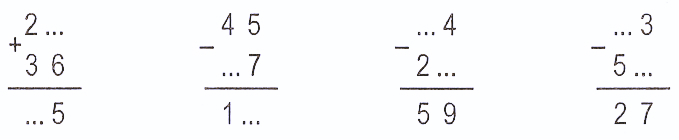 Bài 2.Tính nhanh:a) 33 + 13 + 37+ 47b) 37 - 5 + 35 - 7Bài 3.Tìm x, y:a) y + 56 = 56 - yb) x + 32 = 18 + 45Bài 4.a) Viết các số có ba chữ số mà chữ số hàng chục gấp 2 lần chữ số hàng đơn vị, chữ số hàng trăm gấp 2 lần chữ số hàng chục.b) Cho các chữ số 5,7,9. Hãy viết tất cả các số có ba chữ số từ các chữ số đã cho (các chữ số khác nhau). Bài 5.Thùng thứ nhất đựng 32 lít nước, thùng thứ nhất đựng nhiều hơn thùng thứ hai 8 lít nước. Hỏi cả hai thùng đựng bao nhiêu lít nước?Bài 6.a) Hãy ghi tên các điểm trong hình vẽ bên.b) Có....... hình tam giác là:.....................c) Có....... hình chữ nhật là:.....................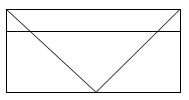 Đáp án Đề số 2Bài 1.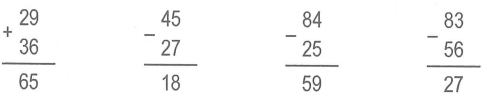 Bài 2.a)   33 + 13 + 37 + 47      = ( 33 + 37) + (13+ 47)      = 70 + 60 = 130.b)   37 – 5 + 35 – 7      = ( 37 – 7 ) + ( 35 – 5 )      = 30 + 30      = 60.Bài 3.     a)  y + 56  =  56 – y   y  =  0.b)  x + 32  =  18 + 45              x  =  63 – 32              x  =  31.Bài 4.   a) 421; 842;b) 579; 597; 759; 795; 957; 975.Bài 5. Số lít nước trong thùng thứ hai là:32-8 = 24 (lít)Số lít nước đựng trong cả hai thùng là32+ 24 = 56 (lít)Đáp số: 56 lít nước.Bài 6.a) Ta có thể đặt tên các điểm như trong hình vẽ bên.b) Có 6 hình tam giác là: AMO, ADQ, BNP, BCQ ABQ, OPQc) Có 3 hình chữ nhật là: ABCD, ABNM, MNCD.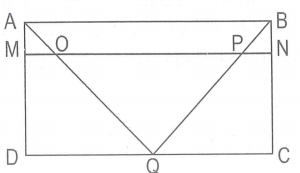 